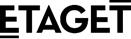 Ansökan om lov för renovering eller ombyggnation av lägenhet i Brf EtagetRum och planerade ingreppUppgifter om utförande entreprenörTidsuppgifter för planerad ombyggnad*) Ska aviseras i den egna entrén och i närliggande entré minst fem (5) dagar före planerat startdatum. Kontaktuppgifter ska anges.**) Får endast göras mellan kl. 09.00 och kl. 15.00. Ska aviseras i hiss och entré minst en (1) dag i förväg.Genom signering av detta dokument intygas att ovan uppgifter stämmer samt att dokumentet ”Brf Etagets regler vid renovering och ombyggnation i lägenheter” är läst och förstått - hämtas på etaget.se/dokumentFöreningens beslutFör styrelsenDatum för ansökan (ÅÅÅÅ-MM-DD)Husnummer och lägenhetsnummer (ex. 12, 9901)Efternamn och förnamn (sökande)Efternamn och förnamn (ev. medsökande)Telefonnummer (sökande)Telefonnummer (ev. medsökande)E-postadress (sökande)E-postadress (ev. medsökande)Vilket/Vilka rum i lägenheten berörs?Beskriv kort planerad ombyggnad. Ange planerade ingrepp som berör vattenledningar, värmeledningar, elledningar,avlopp, tätskikt, ventilation. Ledningar m.m. anges särskilt noggrant! Bifoga entreprenörens offert eller arbetsbeskrivning.FirmanamnOrganisationsnummerKontaktperson (efternamn och förnamn)E-postadressTelefonnummerTelefonnummerPlanerat startdatum för arbete (ÅÅÅÅ-MM-DD) *Beräknat slutdatum för arbete (ÅÅÅÅ-MM-DD)Beräknad sammanlagd tid för borrning eller bilning i bärande väggar och/eller golv (antal dagar)Beräknad tid för vattenavstängning (antal timmar) **Övriga uppgifterÖvriga uppgifterNamnteckning (sökande)Namnförtydligande (sökande)Namnteckning (ev. medsökande)Namnförtydligande (ev. medsökande)Datum för föreningens beslut (ÅÅÅÅ-MM-DD)Föreningens beslut:  Ansökan godkänns                                        Ansökan avslås          NamnteckningNamnförtydligande